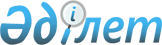 "2015-2017 жылдарға арналған Көкпекті ауданының бюджеті туралы" Көкпекті аудандық мәслихатының 2014 жылғы 24 желтоқсандағы № 30-2 шешіміне өзгерістер енгізу туралы
					
			Күшін жойған
			
			
		
					Шығыс Қазақстан облысы Көкпекті аудандық мәслихатының 2015 жылғы 21 тамыздағы N 38-2 шешімі. Шығыс Қазақстан облысының Әділет департаментінде 2015 жылғы 28 тамызда N 4121 болып тіркелді. Күші жойылды - Шығыс Қазақстан облысы Көкпекті аудандық мәслихатының 2015 жылғы 23 желтоқсандағы N 42-3 шешімімен      Ескерту. Күші жойылды - Шығыс Қазақстан облысы Көкпекті аудандық мәслихатының 23.12.2015 N 42-3 шешімімен (01.01.2016 бастап қолданысқа енгізіледі).

      РҚАО-ның ескертпесі.

      Құжаттың мәтінінде түпнұсқаның пунктуациясы мен орфографиясы сақталған.

      Қазақстан Республикасының 2008 жылғы 4 желтоқсандағы Бюджет кодексінің 106, 109 баптарына, Қазақстан Республикасының 2001 жылғы 23 қаңтардағы "Қазақстан Республикасындағы жергілікті мемлекеттік басқару және өзін-өзі басқару туралы" Заңының 6 бабы 1 тармағының 1) тармақшасына сәйкес, Шығыс Қазақстан облыстық мәслихатының "2015-2017 жылдарға арналған облыстық бюджет туралы" Шығыс Қазақстан облыстық мәслихатының 2014 жылғы 10 желтоқсандағы № 24/289-V шешіміне өзгерістер енгізу туралы" 2015 жылғы 13 тамыздағы № 31/369-V (нормативтік құқықтық актілердің мемлекеттік тіркеу Тізілімінде № 4113 тіркелген) шешім негізінде, Көкпекті аудандық мәслихаты ШЕШТІ:

      1. "2015-2017 жылдарға арналған Көкпекті ауданының бюджеті туралы" Көкпекті аудандық мәслихатының 2014 жылғы 24 желтоқсандағы № 30-2 шешіміне (нормативтік құқықтық актілердің мемлекеттік тіркеу Тізілімінде № 3613 тіркелген, "Жұлдыз"-"Новая жизнь" газетінің 2015 жылғы 18 қаңтардағы № 4-5, 2015 жылғы 1 ақпандағы № 8-9, 2015 жылғы 8 ақпандағы № 10-11, 2015 жылғы 15 ақпандағы № 12-13, 2015 жылғы 22 ақпандағы № 15 жарияланған) келесі өзгерістер енгізілсін:

      1 тармақтың 1) тармақшасы жаңа редакцияда жазылсын:

      "1) кірістер – 3 734 745,4 мың теңге, соның ішінде: 

      салықтық түсімдер – 461 457,0 мың теңге; 

      салықтық емес түсімдер – 9 162,0 мың теңге, соның ішінде: 

      мемлекеттік бюджеттен берілген кредиттер бойынша сыйақылар – 12,0 мың теңге;

      негізгі капиталды сатудан түсетін түсімдер – 20 498,5 мың теңге;

      трансферттердің түсімдері – 3 229 489,0 мың теңге, соның ішінде:

      субвенциялар – 2 613 678,0 мың теңге;

      бюджеттік кредиттерді өтеу – 10 262,0 мың теңге; 

      бюджет қаражаттарының пайдаланылатын қалдықтары – 3 876,9 мың теңге;";

      2) тармақшасы жаңа редакцияда жазылсын:

      "2) шығындар – 3 718 883,4 мың теңге, соның ішінде:

      жергілікті атқарушы органдардың қарыздар бойынша сыйақылар мен өзге де төлемдерді төлеу бойынша борышына қызмет көрсету – 12,0 мың теңге;";

      3) тармақшасы жаңа редакцияда жазылсын:

      "3) таза бюджеттік кредит беру – 46 225,0 мың теңге, соның ішінде:

      бюджеттік кредиттер – 56 487,0 мың теңге;

      бюджеттік кредиттерді өтеу – 10 262,0 мың теңге;";

      4) тармақшасы жаңа редакцияда жазылсын:

      "4) қаржы активтерімен жасалатын операциялар бойынша сальдо – 5 600,0 мың теңге;";

      5) тармақшасы жаңа редакцияда жазылсын:

      "5) бюджет тапшылығы (профициті) – -35 963,0 мың теңге;";

      6) тармақшасы жаңа редакцияда жазылсын:

      "6) бюджет тапшылығын қаржыландыру (профицитін пайдалану) – 35 963,0 мың теңге;";

      4 тармақ жаңа редакцияда жазылсын:

      "4. Аудандық жергілікті атқарушы органының 2015 жылға арналған резерві 9 800,0 мың теңге сомасында бекітілсін.";

      8 тармақ жаңа редакцияда жазылсын:

      "8. 2 қосымшаға сәйкес 2015 жылға аудандық бюджетте республикалық бюджеттен 397 986,0 мың теңге сомасында ағымдағы нысаналы трансферттер ескерілсін."; 

      аталған шешімнің 1, 6 қосымшалары осы шешімнің 1, 2 қосымшаларына  сәйкес жаңа редакцияда жазылсын.

      2. Осы шешім 2015 жылғы 1 қаңтардан бастап қолданысқа енгізіледі.

 2015 жылға арналған аудандық бюджет 2015 жылға арналған республикалық бюджеттен берілетін ағымдағы нысаналы трансферттер
					© 2012. Қазақстан Республикасы Әділет министрлігінің «Қазақстан Республикасының Заңнама және құқықтық ақпарат институты» ШЖҚ РМК
				
      Сессия төрағасы,

      Көкпекті аудандық

      мәслихат хатшысы 

Р. Беспаев
Көкпекті аудандық мәслихатының 
2015 жылғы 21 тамыздағы 
№ 38-2 шешіміне 1 қосымшаКөкпекті аудандық мәслихатының 
2014 жылғы 24 желтоқсандағы 
№ 30-2 шешіміне 1 қосымшаСанаты

Санаты

Санаты

Санаты

Санаты

Сыныбы

Сыныбы

Сыныбы

Сыныбы

Ішкі сыныбы

Ішкі сыныбы

Ішкі сыныбы

Атауы

Сомасы (мың теңге)

І.КІРІСТЕР

3 734 745,4

1

Салықтық түсімдер

461 457,0

01

Табыс салығы

172 336,0

2

Жеке табыс салығы

172 336,0

03

Әлеуметтiк салық

135 212,0

1

Әлеуметтік салық

135 212,0

04

Меншiкке салынатын салықтар

125 005,0

1

Мүлiкке салынатын салықтар

62 941,0

3

Жер салығы

5 334,0

4

Көлiк құралдарына салынатын салық

50 230,0

5

Бірыңғай жер салығы

6 500,0

05

Тауарларға, жұмыстарға және қызметтерге салынатын ішкі салықтар

24 925,0

2

Акциздер

3 205,0

3

Табиғи және басқа да ресурстарды пайдаланғаны үшiн түсетiн түсiмдер

8 900,0

4

Кәсiпкерлiк және кәсiби қызметтi жүргiзгенi үшiн алынатын алымдар

12 631,0

5

Ойын бизнесіне салық

189,0

08

Заңдық мәнді іс-әрекеттерді жасағаны және (немесе) оған уәкілеттігі бар мемлекеттік органдар немесе лауазымды адамдар құжаттар бергені үшін алынатын міндетті төлемдер

3 979,0

1

Мемлекеттік баж

3 979,0

2

Салықтық емес түсiмдер

9 162,0

01

Мемлекеттік меншіктен түсетін кірістер

1 853,0

1

Мемлекеттік кәсіпорындардың таза кірісі бөлігінің түсімдері

0,0

3

Мемлекет меншігіндегі акциялардың мемлекеттік пакеттеріне дивидендтер

1,0

5

Мемлекет меншігіндегі мүлікті жалға беруден түсетін кірістер

1 840,0

7

Мемлекеттік бюджеттен берілген кредиттер бойынша сыйақылар

12,0

02

Мемлекеттік бюджеттен қаржыландырылатын мемлекеттік мекемелердің тауарларды (жұмыстарды, қызметтерді) өткізуінен түсетін түсімдер

5,0

1

Мемлекеттік бюджеттен қаржыландырылатын мемлекеттік мекемелердің тауарларды (жұмыстарды, қызметтерді) өткізуінен түсетін түсімдер

5,0

03

Мемлекеттік бюджеттен қаржыландырылатын мемлекеттік мекемелер ұйымдастыратын мемлекеттік сатып алуды өткізуден түсетін ақша түсімдері

1,0

1

Мемлекеттік бюджеттен қаржыландырылатын мемлекеттік мекемелер ұйымдастыратын мемлекеттік сатып алуды өткізуден түсетін ақша түсімдері

1,0

04

Мемлекеттік бюджеттен қаржыландырылатын, сондай-ақ Қазақстан Республикасы Ұлттық Банкінің бюджетінен (шығыстар сметасынан) ұсталатын және қаржыландырылатын мемлекеттік мекемелер салатын айыппұлдар, өсімпұлдар, санкциялар, өндіріп алулар

310,0

1

Мұнай секторы ұйымдарынан түсетін түсімдерді қоспағанда, мемлекеттік бюджеттен қаржыландырылатын, сондай-ақ Қазақстан Республикасы Ұлттық Банкінің бюджетінен (шығыстар сметасынан) ұсталатын және қаржыландырылатын мемлекеттік мекемелер салатын айыппұлдар, өсімпұлдар, санкциялар, өндіріп алулар

310,0

06

Өзге де салықтық еместүсiмдер

6 993,0

1

Өзге де салықтық емес түсiмдер

6 993,0

3

Негізгі капиталды сатудан түсетін түсімдер

20 498,5

03

Жердi және материалдық емес активтердi сату

20 498,5

1

Жерді сату

20 498,5

4

Трансферттердің түсімдері

3 229 489,0

02

Мемлекеттiк басқарудың жоғары тұрған органдарынан түсетiн трансферттер

3 229 489,0

2

Облыстық бюджеттен түсетiн трансферттер

3 229 489,0

5

Бюджеттік кредиттерді өтеу

10 262,0

01

Бюджеттік кредиттерді өтеу

10 262,0

1

Мемлекеттік бюджеттен берілген бюджеттік кредиттерді өтеу

10 262,0

7

Қарыздар түсімі

56 487,0

01

Мемлекеттік ішкі қарыздар

56 487,0

2

Қарыз алу келісім-шарттары

56 487,0

8

Бюджет қаражаттарының пайдаланылатын қалдықтары

3 876,9

01

Бюджет қаражаты қалдықтары

3 876,9

1

Бюджет қаражатының бос қалдықтары

3 876,9

Функционалдық топ

Функционалдық топ

Функционалдық топ

Функционалдық топ

Функционалдық топ

Функционалдық топ

Функционалдық кіші топ

Функционалдық кіші топ

Функционалдық кіші топ

Функционалдық кіші топ

Функционалдық кіші топ

Бюджеттік бағдарламалардың әкімшісі

Бюджеттік бағдарламалардың әкімшісі

Бюджеттік бағдарламалардың әкімшісі

Бюджеттік бағдарламалардың әкімшісі

Бюджеттік бағдарлама

Бюджеттік бағдарлама

Бюджеттік бағдарлама

Атауы

Сомасы (мың теңге)

ІІ. ШЫҒЫСТАР

3 718 883,4

1

Жалпы сипаттағы мемлекеттiк қызметтер

451 210,0

1

Мемлекеттiк басқарудың жалпы функцияларын орындайтын өкiлдi, атқарушы және басқа органдар

338 017,1

112

Аудан (облыстық маңызы бар қала) мәслихатының аппараты

14 231,4

1

Аудан (облыстық маңызы бар қала) мәслихатының қызметін қамтамасыз ету жөніндегі қызметтер

14 131,4

3

Мемлекеттік органның күрделі шығыстары

100,0

122

Аудан (облыстық маңызы бар қала) әкімінің аппараты

105 874,7

1

Аудан (облыстық маңызы бар қала) әкімінің қызметін қамтамасыз ету жөніндегі қызметтер

103 679,7

3

Мемлекеттік органның күрделі шығыстары

2 195,0

123

Қаладағы аудан, аудандық маңызы бар қала, кент, ауыл, ауылдық округ әкімінің аппараты

217 911,0

1

Қаладағы аудан, аудандық маңызы бар қала, кент, ауыл, ауылдық округ әкімінің қызметін қамтамасыз ету жөніндегі қызметтер

217 843,0

22

Мемлекеттік органның күрделі шығыстары

68,0

2

Қаржылық қызмет

1 327,0

459

Ауданның (облыстық маңызы бар қаланың) экономика және қаржы бөлімі

1 327,0

3

Салық салу мақсатында мүлікті бағалауды жүргізу

1 147,0

10

Жекешелендіру, коммуналдық меншікті басқару, жекешелендіруден кейінгі қызмет және осыған байланысты дауларды реттеу 

180,0

5

Жоспарлау және статистикалық қызмет

97,0

459

Ауданның (облыстық маңызы бар қаланың) экономика және қаржы бөлімі

97,0

61

Бюджеттік инвестициялар және концессия мәселелері бойынша құжаттаманы сараптау және бағалау, бюджеттік инвестициялардың іске асырылуына бағалау жүргізу

97,0

9

Жалпы сипаттағы өзге де мемлекеттiк қызметтер

111 768,9

454

Ауданның (облыстық маңызы бар қаланың) кәсіпкерлік және ауыл шаруашылығы бөлімі

27 827,4

1

Жергілікті деңгейде кәсіпкерлікті және ауыл шаруашылығын дамыту саласындағы мемлекеттік саясатты іске асыру жөніндегі қызметтер

27 827,4

7

Мемлекеттік органның күрделі шығыстары

0,0

459

Ауданның (облыстық маңызы бар қаланың) экономика және қаржы бөлімі

29 438,0

1

Ауданның (облыстық маңызы бар қаланың) экономикалық саясаттын қалыптастыру мен дамыту, мемлекеттік жоспарлау, бюджеттік атқару және коммуналдық меншігін басқару саласындағы мемлекеттік саясатты іске асыру жөніндегі қызметтер

28 858,0

15

Мемлекеттік органның күрделі шығыстары

580,0

471

Ауданның (облыстық маңызы бар қаланың) білім, дене шынықтыру және спорт бөлімі

21 713,3

1

Жергілікті деңгейде білім, дене шынықтыру және спорт саласындағы мемлекеттік саясатты іске асыру жөніндегі қызметтер

18 713,3

18

Мемлекеттік органның күрделі шығыстары

3 000,0

495

Ауданның (облыстық маңызы бар қаланың) сәулет, құрылыс, тұрғын үй-коммуналдық шаруашылығы, жолаушылар көлігі және автомобиль жолдары бөлімі

32 790,2

1

Жергілікті деңгейде сәулет, құрылыс, тұрғын үй-коммуналдық шаруашылық, жолаушылар көлігі және автомобиль жолдары саласындағы мемлекеттік саясатты іске асыру жөніндегі қызметтер

32 590,2

3

Мемлекеттік органның күрделі шығыстары

200,0

2

Қорғаныс

19 277,0

1

Әскери мұқтаждар

10 017,6

122

Аудан (облыстық маңызы бар қала) әкімінің аппараты

10 017,6

5

Жалпыға бірдей әскери міндетті атқару шеңберіндегі іс-шаралар

10 017,6

2

Төтенше жағдайлар жөнiндегi жұмыстарды ұйымдастыру

9 259,4

122

Аудан (облыстық маңызы бар қала) әкімінің аппараты

9 259,4

6

Аудан (облыстық маңызы бар қала) ауқымындағы төтенше жағдайлардың алдын алу және оларды жою

6 257,3

7

Аудандық (қалалық) ауқымдағы дала өрттерінің, сондай-ақ мемлекеттік өртке қарсы қызмет органдары құрылмаған елдi мекендерде өрттердің алдын алу және оларды сөндіру жөніндегі іс-шаралар

3 002,1

3

Қоғамдық тәртіп, қауіпсіздік, құқықтық, сот, қылмыстық-атқару қызметі

500,0

9

Қоғамдық тәртіп және қауіпсіздік саласындағы өзге де қызметтер

500,0

495

Ауданның (облыстық маңызы бар қаланың) сәулет, құрылыс, тұрғын үй-коммуналдық шаруашылығы, жолаушылар көлігі және автомобиль жолдары бөлімі

500,0

19

Елдi мекендерде жол қозғалысы қауiпсiздiгін қамтамасыз ету

500,0

4

Бiлiм беру

2 220 882,6

1

Мектепке дейiнгi тәрбие және оқыту

210 351,2

471

Ауданның (облыстық маңызы бар қаланың) білім, дене шынықтыру және спорт бөлімі

210 351,2

3

Мектепке дейінгі тәрбие мен оқыту ұйымдарының қызметін қамтамасыз ету

72 468,2

40

Мектепке дейінгі білім беру ұйымдарында мемлекеттік білім беру тапсырысын іске асыруға

137 883,0

2

Бастауыш, негізгі орта және жалпы орта білім беру

1 874 233,9

471

Ауданның (облыстық маңызы бар қаланың) білім, дене шынықтыру және спорт бөлімі

1 874 233,9

4

Жалпы білім беру

1 782 768,9

5

Балалар мен жасөспірімдерге қосымша білім беру 

42 500,0

28

Балалар мен жасөспірімдерге спорт бойынша қосымша білім беру

48 965,0

9

Бiлiм беру саласындағы өзге де қызметтер

136 297,5

471

Ауданның (облыстық маңызы бар қаланың) білім, дене шынықтыру және спорт бөлімі

38 565,5

9

Ауданның (облыстық маңызы бар қаланың) мемлекеттік білім беру мекемелер үшін оқулықтар мен оқу-әдiстемелiк кешендерді сатып алу және жеткізу

10 692,4

10

Аудандық (қалалалық) ауқымдағы мектеп олимпиадаларын және мектептен тыс іс-шараларды өткiзу

4 402,7

20

Жетім баланы (жетім балаларды) және ата-аналарының қамқорынсыз қалған баланы (балаларды) күтіп-ұстауға асыраушыларына ай сайынғы ақшалай қаражат төлемдері 

11 773,1

27

Жетім баланы (жетім балаларды) және ата-анасының қамқорлығынсыз қалған баланы (балаларды) асырап алғаны үшін Қазақстан азаматтарына біржолғы ақша қаражатын төлеуге арналған төлемдер

297,3

67

Ведомстволық бағыныстағы мемлекеттік мекемелерінің және ұйымдарының күрделі шығыстары

11 400,0

495

Ауданның (облыстық маңызы бар қаланың) сәулет, құрылыс, тұрғын үй-коммуналдық шаруашылығы, жолаушылар көлігі және автомобиль жолдары бөлімі

97 732,0

37

Білім беру объектілерін салу және реконструкциялау

97 732,0

5

Денсаулық сақтау

17,0

9

Денсаулық сақтау саласындағы өзге де қызметтер

17,0

123

Қаладағы аудан, аудандық маңызы бар қала, кент, ауыл, ауылдық округ әкімінің аппараты

17,0

2

Шұғыл жағдайларда сырқаты ауыр адамдарды дәрігерлік көмек көрсететін ең жақын денсаулық сақтау ұйымына дейін жеткізуді ұйымдастыру

17,0

6

Әлеуметтiк көмек және әлеуметтiк қамсыздандыру

329 483,0

1

Әлеуметтiк қамсыздандыру

7 998,0

471

Ауданның (облыстық маңызы бар қаланың) білім, дене шынықтыру және спорт бөлімі

7 998,0

30

Патронат тәрбиешілерге берілген баланы (балаларды) асырап бағу 

7 998,0

2

Әлеуметтiк көмек

216 725,2

451

Ауданның (облыстық маңызы бар қаланың) жұмыспен қамту және әлеуметтік бағдарламалар бөлімі

216 725,2

2

Жұмыспен қамту бағдарламасы

19 625,0

4

Ауылдық жерлерде тұратын денсаулық сақтау, білім беру, әлеуметтік қамтамасыз ету, мәдениет, спорт және ветеринар мамандарына отын сатып алуға Қазақстан Республикасының заңнамасына сәйкес әлеуметтік көмек көрсету

15 480,0

5

Мемлекеттік атаулы әлеуметтік көмек 

20 464,0

6

Тұрғын үйге көмек көрсету

6 420,0

7

Жергілікті өкілетті органдардың шешімі бойынша мұқтаж азаматтардың жекелеген топтарына әлеуметтік көмек

44 115,0

10

Үйден тәрбиеленіп оқытылатын мүгедек балаларды материалдық қамтамасыз ету

4 800,0

14

Мұқтаж азаматтарға үйде әлеуметтiк көмек көрсету

59 343,2

16

18 жасқа дейінгі балаларға мемлекеттік жәрдемақылар

21 924,0

17

Мүгедектерді оңалту жеке бағдарламасына сәйкес, мұқтаж мүгедектерді міндетті гигиеналық құралдармен және ымдау тілі мамандарының қызмет көрсетуін, жеке көмекшілермен қамтамасыз ету 

577,0

23

Жұмыспен қамту орталықтарының қызметін қамтамасыз ету

0,0

52

Ұлы Отан соғысындағы Жеңістің жетпіс жылдығына арналған іс-шараларды өткізу

23 977,0

9

Әлеуметтiк көмек және әлеуметтiк қамтамасыз ету салаларындағы өзге де қызметтер

104 759,8

451

Ауданның (облыстық маңызы бар қаланың) жұмыспен қамту және әлеуметтік бағдарламалар бөлімі

104 759,8

1

Жергілікті деңгейде халық үшін әлеуметтік бағдарламаларды жұмыспен қамтуды қамтамасыз етуді іске асыру саласындағы мемлекеттік саясатты іске асыру жөніндегі қызметтер 

25 044,0

11

Жәрдемақыларды және басқа да әлеуметтік төлемдерді есептеу, төлеу мен жеткізу бойынша қызметтерге ақы төлеу

2 000,0

21

Мемлекеттік органның күрделі шығыстары 

115,0

25

Өрлеу жобасы бойынша келісілген қаржылай көмекті енгізу

75 267,0

50

Мүгедектердің құқықтарын қамтамасыз ету және өмір сүру сапасын жақсарту жөніндегі іс-шаралар жоспарын іске асыру

2 130,0

67

Ведомстволық бағыныстағы мемлекеттік мекемелерінің және ұйымдарының күрделі шығыстары

203,8

7

Тұрғын үй-коммуналдық шаруашылық

180 859,3

1

Тұрғын үй шаруашылығы

36 762,9

471

Ауданның (облыстық маңызы бар қаланың) білім, дене шынықтыру және спорт бөлімі

7 334,0

26

Жұмыспен қамту 2020 жол картасы бойынша қалаларды және ауылдық елді мекендерді дамыту шеңберінде объектілерді жөндеу

7 334,0

495

Ауданның (облыстық маңызы бар қаланың) сәулет, құрылыс, тұрғын-үй коммуналдық шаруашылығы, жолаушылар көлігі және автомобиль жолдары бөлімі

29 428,9

7

Коммуналдық тұрғын үй қорының тұрғын үйін жобалау және (немесе) салу, реконструкциялау

7 300,0

8

Мемлекеттік тұрғын үй қорын сақтауды ұйымдастыру

3 078,9

11

Азаматтардың жекелеген санаттарын тұрғын үймен қамтамасыз ету

19 050,0

74

Жұмыспен қамту 2020 жол картасының екінші бағыты шеңберінде жетіспейтін инженерлік-коммуникациялық инфрақұрылымды дамыту және/немесе салу

0,0

2

Коммуналдық шаруашылық

50 748,5

495

Ауданның (облыстық маңызы бар қаланың) сәулет, құрылыс, тұрғын үй коммуналдық шаруашылығы, жолаушылар көлігі және автомобиль жолдары бөлімі

50 748,5

16

Сумен жабдықтау және су бұру жүйесінің жұмыс істеуі

50 748,5

58

Ауылдық елді мекендердегі сумен жабдықтау және су бұру жүйелерін дамыту

0,0

3

Елді-мекендерді абаттандыру

93 347,9

123

Қаладағы аудан, аудандық маңызы бар қала, кент, ауыл, ауылдық округ әкімінің аппараты

63 739,3

8

Елді мекендердегі көшелерді жарықтандыру

28 151,3

9

Елді мекендердің санитариясын қамтамасыз ету

10 905,0

10

Жерлеу орындарын ұстау және туыстары жоқ адамдарды жерлеу

600,0

11

Елді мекендерді абаттандыру мен көгалдандыру

24 083,0

495

Ауданның (облыстық маңызы бар қаланың) сәулет, құрылыс, тұрғын үй-коммуналдық шаруашылығы, жолаушылар көлігі және автомобиль жолдары бөлімі

29 608,6

29

Елдi мекендердi абаттандыру және көгалдандыру

29 313,6

31

Елдi мекендердiң санитариясын қамтамасыз ету

295,0

8

Мәдениет, спорт, туризм және ақпараттық кеңістiк

202 777,8

1

Мәдениет саласындағы қызмет

107 540,4

455

Ауданның (облыстық маңызы бар қаланың) мәдениет және тілдерді дамыту бөлімі

107 540,4

3

Мәдени-демалыс жұмысын қолдау

107 540,4

2

Спорт

17 413,6

471

Ауданның (облыстық маңызы бар қаланың) білім, дене шынықтыру және спорт бөлімі

17 413,6

13

Ұлттық және бұқаралық спорт түрлерін дамыту

6 363,6

14

Аудандық (облыстық маңызы бар қалалық) деңгейде спорттық жарыстар өткiзу

3 450,0

15

Әртүрлi спорт түрлерi бойынша аудан (облыстық маңызы бар қала) құрама командаларының мүшелерiн дайындау және олардың облыстық спорт жарыстарына қатысуы

7 600,0

3

Ақпараттық кеңiстiк

45 880,6

455

Ауданның (облыстық маңызы бар қаланың) мәдениет және тілдерді дамыту бөлімі

30 380,6

6

Аудандық (қалалық) кiтапханалардың жұмыс iстеуi

26 398,5

7

Мемлекеттiк тiлдi және Қазақстан халқының басқа да тiлдерін дамыту

3 982,1

456

Ауданның (облыстық маңызы бар қаланың) ішкі саясат бөлімі

15 500,0

2

Мемлекеттік ақпараттық саясат жүргізу жөніндегі қызметтер

15 500,0

9

Мәдениет, спорт, туризм және ақпараттық кеңiстiктi ұйымдастыру жөнiндегi өзге де қызметтер

31 943,2

455

Ауданның (облыстық маңызы бар қаланың) мәдениет және тілдерді дамыту бөлімі

7 886,9

1

Жергілікті деңгейде тілдерді және мәдениетті дамыту саласындағы мемлекеттік саясатты іске асыру жөніндегі қызметтер

7 886,9

456

Ауданның (облыстық маңызы бар қаланың) ішкі саясат бөлімі

24 056,3

1

Жергілікті деңгейде ақпарат, мемлекеттілікті нығайту және азаматтардың әлеуметтік сенімділігін қалыптастыру саласында мемлекеттік саясатты іске асыру жөніндегі қызметтер

16 318,3

3

Жастар саясаты саласында іс-шараларды іске асыру

5 864,0

6

Мемлекеттік органның күрделі шығыстары

1 784,0

32

Ведомстволық бағыныстағы мемлекеттік мекемелерінің және ұйымдарының күрделі шығыстары

90,0

10

Ауыл, су, орман, балық шаруашылығы, ерекше қорғалатын табиғи аумақтар, қоршаған ортаны және жануарлар дүниесін қорғау, жер қатынастары

133 065,7

1

Ауыл шаруашылығы

52 229,7

459

Ауданның (облыстық маңызы бар қаланың) экономика және қаржы бөлімі

10 291,0

99

Мамандардың әлеуметтік көмек көрсетуі жөніндегі шараларды іске асыру

10 291,0

473

Ауданның (облыстық маңызы бар қаланың) ветеринария бөлімі

41 938,7

1

Жергілікті деңгейде ветеринария саласындағы мемлекеттік саясатты іске асыру жөніндегі қызметтер

13 554,7

3

Мемлекеттік органның күрделі шығыстары 

300,0

8

Алып қойылатын және жойылатын ауру жануарлардың, жануарлардан алынатын өнімдер мен шикізаттың құнын иелеріне өтеу

11 770,0

9

Жануарлардың энзоотиялық аурулары бойынша ветеринариялық іс-шараларды жүргізу

13 814,0

10

Ауыл шаруашылығы жануарларын сәйкестендіру жөніндегі іс-шараларды өткізу

2 500,0

6

Жер қатынастары

12 006,0

463

Ауданның (облыстық маңызы бар қаланың) жер қатынастары бөлімі

12 006,0

1

Аудан (облыстық маңызы бар қала) аумағында жер қатынастарын реттеу саласындағы мемлекеттік саясатты іске асыру жөніндегі қызметтер

11 656,0

7

Мемлекеттік органның күрделі шығыстары

350,0

9

Ауыл, су, орман, балық шаруашылығы, қоршаған ортаны қорғау және жер қатынастары саласындағы басқа да қызметтер

68 830,0

473

Ауданның (облыстық маңызы бар қаланың) ветеринария бөлімі

68 830,0

11

Эпизоотияға қарсы іс-шаралар жүргізу

68 830,0

12

Көлiк және коммуникация

137 061,1

1

Автомобиль көлiгi

136 561,1

123

Қаладағы аудан, аудандық маңызы бар қала, кент, ауыл, ауылдық округ әкімінің аппараты

3 859,0

13

Аудандық маңызы бар қалаларда, кенттерде, ауылдарда, ауылдық округтерде автомобиль жолдарының жұмыс істеуін қамтамасыз ету

3 859,0

495

Ауданның (облыстық маңызы бар қаланың) сәулет, құрылыс, тұрғын үй-коммуналдық шаруашылығы, жолаушылар көлігі және автомобиль жолдары бөлімі

132 702,1

23

Автомобиль жолдарының жұмыс істеуін қамтамасыз ету

123 963,0

45

Аудандық маңызы бар автомобиль жолдарын және елді-мекендердің көшелерін күрделі және орташа жөндеу

8 739,1

9

Көлiк және коммуникациялар саласындағы басқа да қызметтер

500,0

495

Ауданның (облыстық маңызы бар қаланың) сәулет, құрылыс, тұрғын үй-коммуналдық шаруашылығы, жолаушылар көлігі және автомобиль жолдары бөлімі

500,0

24

Кентiшiлiк (қалаiшiлiк), қала маңындағы және ауданiшiлiк қоғамдық жолаушылар тасымалдарын ұйымдастыру

500,0

13

Басқалар

39 143,0

3

Кәсiпкерлiк қызметтi қолдау және бәсекелестікті қорғау

0,0

454

Ауданның (облыстық маңызы бар қаланың) кәсіпкерлік және ауыл шаруашылығы бөлімі

0,0

6

Кәсіпкерлік қызметті қолдау

0,0

9

Басқалар

39 143,0

123

Қаладағы аудан, аудандық маңызы бар қала, кент, ауыл, ауылдық округ әкімінің аппараты

29 343,0

40

"Өңірлерді дамыту" Бағдарламасы шеңберінде өңірлерді экономикалық дамытуға жәрдемдесу бойынша шараларды іске асыру

29 343,0

459

Ауданның (облыстық маңызы бар қаланың) экономика және қаржы бөлімі

9 800,0

12

Ауданның (облыстық маңызы бар қаланың) жергілікті атқарушы органының резерві 

9 800,0

14

Борышқа қызмет көрсету

12,0

1

Борышқа қызмет көрсету

12,0

459

Ауданның (облыстық маңызы бар қаланың) экономика және қаржы бөлімі

12,0

21

Жергілікті атқарушы органдардың облыстық бюджеттен қарыздар бойынша сыйақылар мен өзге де төлемдерді төлеу бойынша борышына қызмет көрсету 

12,0

15

Трансферттер

4 594,9

1

Трансферттер

4 594,9

459

Ауданның (облыстық маңызы бар қаланың) экономика және қаржы бөлімі

4 594,9

6

Нысаналы пайдаланылмаған (толық пайдаланылмаған) трансферттерді қайтару

39,9

16

Нысаналы мақсатқа сай пайдаланылмаған нысаналы трансферттерді қайтару

4 555,0

ІІІ. Таза бюджеттік несиелендіру

46 225,0

10

Ауыл, су, орман, балық шаруашылығы, ерекше қорғалатын табиғи аумақтар, қоршаған ортаны және жануарлар дүниесін қорғау, жер қатынастары

46 225,0

459

Ауданның (облыстық маңызы бар қаланың) экономика және қаржы бөлімі

46 225,0

18

Мамандарды әлеуметтік қолдау шараларын іске асыруға берілетін бюджеттік кредиттер

46 225,0

IV. Қаржы активтері операцияларының сальдосы

5 600,0

13

Басқалар

5 600,0

495

Ауданның (облыстық маңызы бар қаланың) сәулет, құрылыс, тұрғын үй-коммуналдық шаруашылығы, жолаушылар көлігі және автомобиль жолдары бөлімі

5 600,0

65

Заңды тұлғалардың жарғылық капиталын қалыптастыру немесе ұлғайту

5 600,0

V. Бюджет дефициті (профициті)

-35 963,0

VI. Бюджет дефицитін (профицитін) қаржыландыру

35 963,0

16

Қарыздарды өтеу

10 262,0

1

Қарыздарды өтеу

10 262,0

459

Ауданның (облыстық маңызы бар қаланың) экономика және қаржы бөлімі

10 262,0

5

Жергілікті атқарушы органның жоғары тұрған бюджет алдындағы борышын өтеу

10 262,0

Көкпекті аудандық мәслихатының 
2015 жылғы 21 тамыздағы 
№ 38-2 шешіміне 2 қосымшаКөкпекті аудандық мәслихатының 
2014 жылғы 24 желтоқсандағы 
№ 30-2 шешіміне 6 қосымша№

Атауы

Сомасы 
(мың теңге)

1

Күнкөріс минимумы мөлшерінен төмен табыс табатын отбасыларға себепті ақшалай көмекті енгізуге

61 580,0

2

Мектепке дейінгі білім беру ұйымдарында мемлекеттік білім беру тапсырысын іске асыруға

137 883,0

2

ҚР Мемлекеттік қорынан нысаналы трансферт

8 000,0

3

Үш сатылық жүйе бойынша біліктілікті арттырудан өткен мұғалімдерге еңбекақыны арттыруға

21 075,0

4

Еңбекақы төлеу жүйесінің жаңа моделі бойынша еңбекақы төлеуге және мемлекеттік қызметші болып табылмайтын, мемлекеттік мекемелер жұмысшыларының, сондай-ақ жергілікті бюджеттен қаржыландырылатын, мемлекеттік қазынашылық кәсіпорындар жұмысшыларының лауазымдық ақыларына ерекше еңбек жағдайлары үшін айсайынғы қосымша ақы төлеуге

152 537,0

5

Мүгедектердің құқығын қамтамасәз ету және өсім сүру сапасын жақсартуға

2 130,0

6

Ұлы Отан соғысындағы Жеңістің жетпіс жылдығына арналған іс-шараларды өткізуге

17 373,0

6

біржолғы материалдық көмек көрсетуге

17 195,0

6

материалдық көмек төлеуге екінші деңгейдегі банктерге комиссиялық сыйақыға

178,0

7

Профилактикалық дезинсекция және дератизация (инфекциялық және паразиттік аурулар табиғи ошақтары аумағында, сондай-ақ инфекциялық және паразиттік аурулар ошақтарында дезинсекциялау және дератизациялауды қоспағанда) жүргізуге

295,0

8

Мемлекеттік басқару деңгейлері арасында өкілеттілікті жіктеуге, соның ішінде

5 113,0

8

Жергілікті өзін-өзі басқару органдарының агроөнеркісіптік кешенінің бөлімшелерін ұстау үшін

4 175,0

8

Азаматтық хал актілерін жазу бөлімдерінің шаттық бірліктерін ұстау үшін

938,0

Барлығы

397 986,0

